Нажать на 3 точки в правом верхнем углу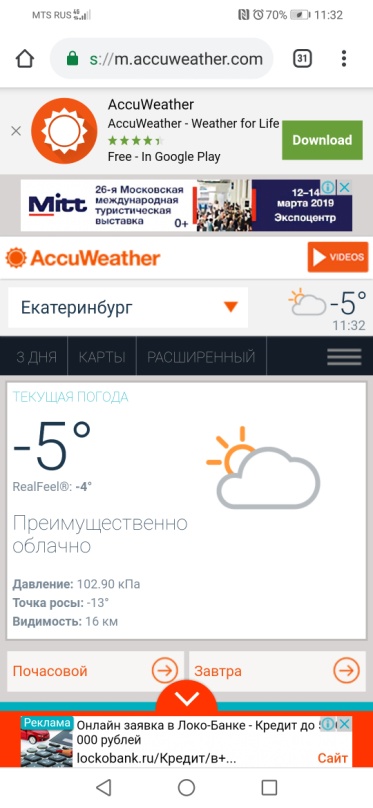 В выпадающем меню выбрать «История», нажать «Очистить историю»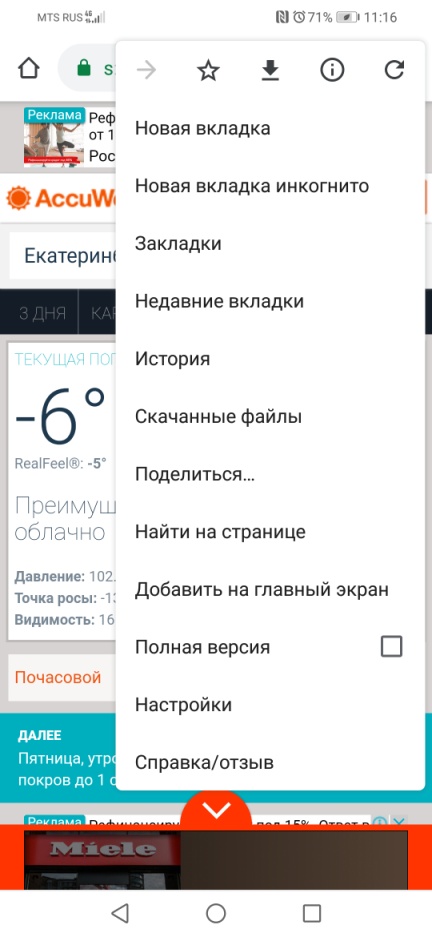 Выбрать пункт «Изображения и другие файлы, сохраненные в кеше»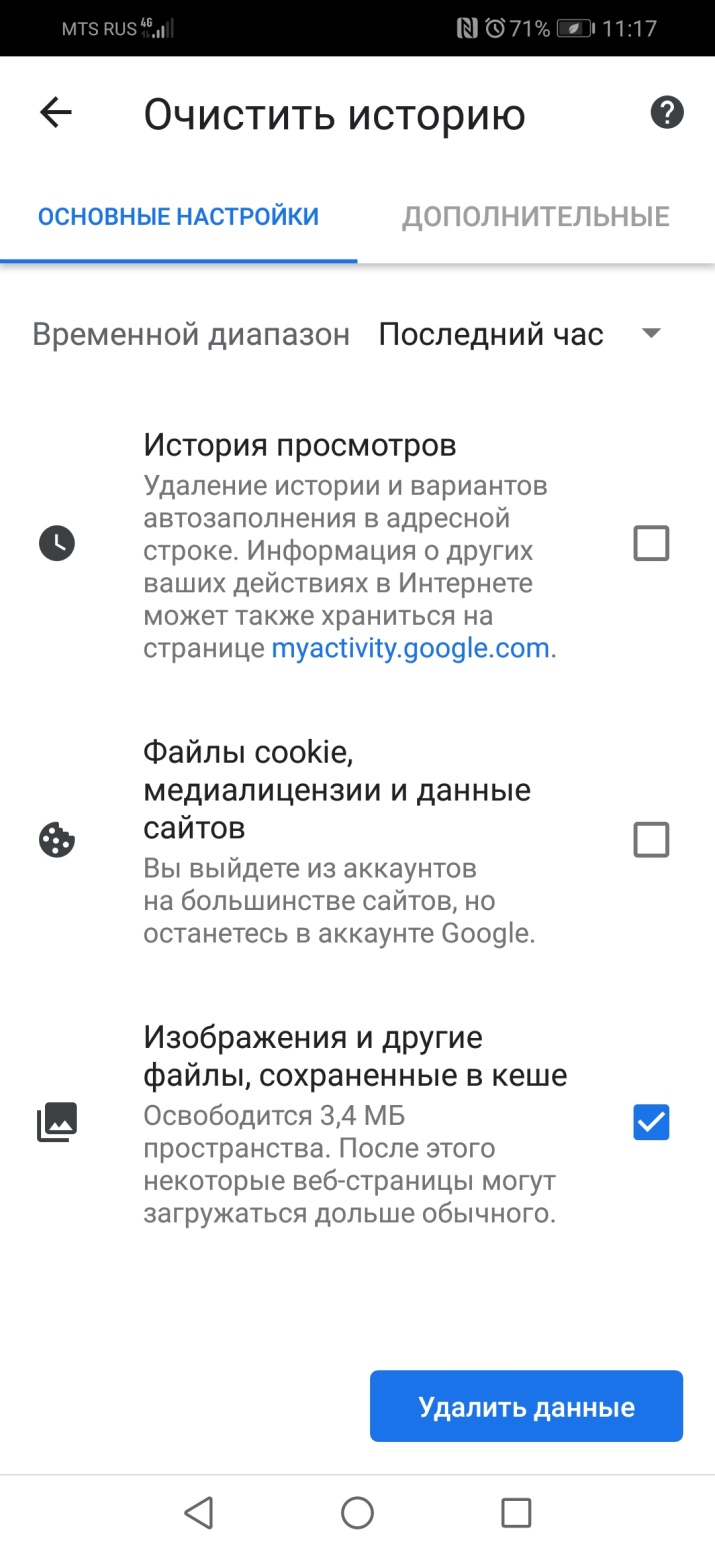 Нажать кнопку «Удалить данные»